Program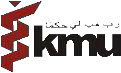 KHYBER MEDICAL UNIVERSITY PESHAWAREXAMINATION ADMISSION FORM SEMESTER SYSTEM Spring/ Fall 20 	1.Doctor of Physical Therapy (DPT)	2.Master of Physical Therapy (MSPT)3.BS Nursing (BSN)	4.B.Sc. Post RN	5.M.Sc. (Nursing)6. B.Sc. MLT (02 Years)	7. Paramedics (Condense)	8. Paramedics (Condense)9.  BS (P&O) Sciences	10. BS Vision Sciences11. BS Paramedics “Discipline  	"12. Any Other  	Paste photo graph attested on face sideUniversity Registration No.Institute Name	Examination Center1.	Name (IN BLOCK LETTERS)  	Gender   	2.	Father’s Name (IN BLOCK LETTERS  	3.	N.I.C.No.4.	Date of Birth:E-mail:5.	Permanent address 		 Phone No 	6.	Appeared in last time Sem, Examination under Roll No_ 	Session  	(Spring/Fall).7.	Subjects in which to be examined:FULL1.    		2.  		3.  	4.    		5.  		6.  	7.    		8.  		9.  	7.	RE-APPEAR (SEMESTER  	)1.    		2.  		3.  	4.    		5.  		6.  	DECLARATIONI hereby solemnly declare that the particulars given above are correct .In case of any wrong information or concealment of facts I shall be responsible for the consequences. Further, I undertake to abide by the Rules and Regulations of Examination prescribed by the Khyber Medical University, Peshawar.Dated 	Signature of student  	FOR OFFICE USE ONLYEntries and result checked	He/She is Eligible/Ineligible	Allowed/Disallowed and found correct.Dealing Assistant/Supdt.	A.C.E	D.C.ERemarks (if any)CERTIFICATE1.  I certify that the candidate has fulfilled the conditions laid down in the rules, that he/she is of good moral character; that he/she has signed this application: and his/her particulars over-leaf are correct.2.  I certify that he/she completed the course of lectures, practical, demonstrations, clinical work etc. as prescribed in the regulations and he/she fulfill the criteria to appear in the exam.3.  He/She has remitted Rs……….……. (Rupees in ords)……………………………………………………………………………………………………………………..…………………………………………………………… Vide NBP Draft/University Receipt No………………………..………..…Dated………………………….….. as Examination Admission Fee (attached).Note: - All documents including Bank Draft/Bank receipt to be attached here.PrincipalSignature  	Name of College  	Remarks if any:Office Seal  	INSTRUCTIONS: (TO BE READ CAREFULLY)1.	Examination Admission Form duly completed in all respects should reach the controller of Examinations, Khyber Medical University Peshawar on or before the last date notified for the purpose failing which late fee will be charged.2.	Fee once deposited is neither refundable nor adjustable if the candidate is otherwise eligible.3.	Two different Examinations are not allowed in one session of examination.4.	Incomplete forms will not be entertained.5.	All candidates are required to attach three copies of passport size photographs and one copy of National IdentityCard /Domicile Certificate duly attested by the principle concerned.6.	Incomplete /unsigned forms will not be entertained and will be returned at the cost/risk of the candidate.7.	Admission fee remitted through money order/cheque will not be accepted.8.	No student is eligible for a university examination without having attended 75% of the lectures, demonstrations, tutorials, and practical or clinical work both inpatient and outpatient.9.	Whatever may be the system of marking, for all examinations throughout the Semester System the percentage of pass marks in each subject will not be less than 60%.10.   No grace marks are allowed in any examination.Student Signature  	KHYBER MEDICAL UNIVERSITY PESHAWAR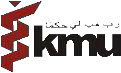 Roll No_ 	University Registration No. N.I.C.NO.Annual/Supplementary Examination 20 	SUPERINTINDENT SLIP(TO BE FILLED IN BY THE STUDENT)[To be retained by Suptd. & returned to theExam. Section after termination of exam]PhotographAdmit Mr./Mrs./Miss                                                                                                                                                       Son/Daughter of                                                                                                                                                            Of the                                                                                                                                                                             College for semester Examination on the dates given in the date sheet to the Centre forExamination atSubjects in which to be examined:RE-APPEAR (SEMESTER  	)Signature of Candidate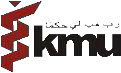 Deputy Controller of Examinations Khyber Medical University Peshawar.KHYBER MEDICAL UNIVERSITY PESHAWARRoll No_ 	University Registration No. N.I.C.NO.Annual/Supplementary Examination 20 	STUDENT SLIP(TO BE FILLED IN BY THE STUDENT)[To be retained by Candidate]PhotographAdmit Mr./Mrs./Miss                                                                                                                                                       Son/Daughter of                                                                                                                                                            Of the                                                                                                                                                                            College for Semester Examination on the dates given in the date sheet to the Centre forExamination atSubjects in which to be examined:RE-APPEAR (SEMESTER  	)1.    		2.  		3.  	4.    		5.  		6.  	Deputy Controller of Examinations Khyber Medical University Peshawar.Signature of Candidate1.2.  	3.  	4.5.  	6.  	7.8.  	9.  	1.    	2.  	3.  	4.    	5.  	6.  	1.2.  	3.  	4.5.  	6.  	7.8.  	9.  	